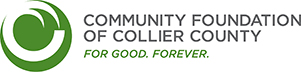 PROGRAM GRANT FINAL REPORTPlease PROVIDE BRIEF ANSWERS to the questions below and send via email with any necessary attachments to:  drundeman@cfcollier.org. Date: _________________Name of Organization and Contact Person completing this form.Amount of grant:Briefly describe the purpose of the grant.How did the grant help (or will help) to improve the delivery of your services?Use the attached Outcomes Form to document the outcomes (the result of the program on the client served) and the indicators (observable, measureable characteristics) you used to measure your outcome (also include the number of people served and the cost per person to operate this program.Did it meet your expected outcomes? If not, why not. Budget. Please explain how dollars from this grant were spent on this program. Please attach an accounting of the funds.TELL US MORE ABOUT YOUR CLIENTSWhat are your biggest challenges for your organization?Describe your target population that you served through the funded program.What are the most critical unmet needs facing this population?Did you discover unmet needs as a result or during the course of this program?Is there a benefit in continuing this program? If so, what would you do differently?ATTACHMENTSPlease attach any collateral materials that are relevant to the GRANT FUNDING (i.e. – brochure, plan, press release)Please send us photos and a logo.  We will share them on social media and on our website.Photos: High-resolution .jpeg format and sized at 200x150Logos:  High- resolution .jpeg format and sized at no larger than 1.33”h x 1.88”wHELP US SHARE THE KNOWLEDGE!If your organization has conducted research on community needs in Collier County and would like to share it, please attach with your report or mail separately to the address below.